Acceleration SummaryAcceleration is the rate of change of velocity.Change in velocity can be due to either change in speed, direction, or bothIf acceleration is is same direction of motion, object is speeding up.If acceleration is is opposite direction of motion, object is slowing down.Slope on Velocity Time Graph is Acceleration: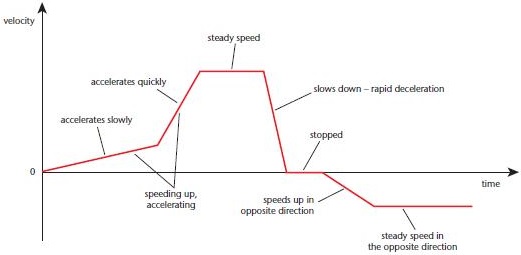 Acceleration due to gravity is ALWAYS DOWNWARD and therefore NEGATIVE.   9.8m/s2Acceleration due to gravity applies to anything FALLING  or THROWN UPWARD. Formula for calculating acceleration is always:          or 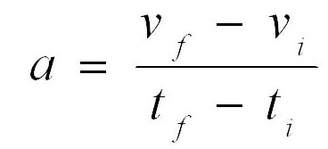 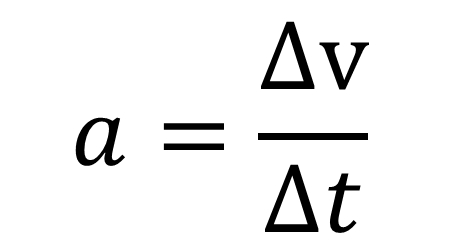 Where units for acceleration is m/s2Units for velocity is m/sTime is in seconds. 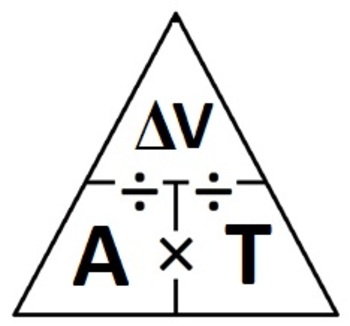 